АДМИНИСТРАЦИЯ СЕЛЬСКОГО ПОСЕЛЕНИЯТИХВИНСКИЙ СЕЛЬСОВЕТДОБРИНСКОГО МУНИЦИПАЛЬНОГО РАЙОНАЛИПЕЦКОЙ ОБЛАСТИП О С Т А Н О В Л Е Н И Е28.09.2016			         	                                                                                №71д.Большая ПлавицаОб утверждении нормативных затрат на обеспечение функций главных распорядителей средств бюджета сельского поселения Тихвинский сельсовет Добринского муниципального района Липецкой области Российской Федерации, в том числе подведомственных им казенных учрежденийВ соответствии с пунктом 2 части 4 статьи 19 Федерального закона от 5 апреля 2013 года N 44-ФЗ «О контрактной системе в сфере закупок товаров, работ, услуг для обеспечения государственных и муниципальных нужд», постановлением Правительства Российской Федерации от 13 октября 2014 года N 1047 «Об Общих правилах определения нормативных затрат на обеспечение функций государственных органов, органов управления государственными внебюджетными фондами и муниципальных органов, включая соответственно территориальные органы и подведомственные казенные учреждения», постановлением администрации сельского поселения Тихвинский сельсовет Добринского муниципального района Липецкой области от 21 декабря 2015 года N 51 «Об утверждении требований к порядку разработки и принятия правовых актов о нормировании в сфере закупок для обеспечения муниципальных нужд сельского поселения Тихвинский сельсовет Добринского муниципального района Липецкой области Российской Федерации, содержанию указанных актов и обеспечению их исполнения» администрация сельского поселения Тихвинский сельсовет Добринского муниципального района, постановлением администрации сельского поселения Тихвинский сельсовет Добринского муниципального района Липецкой области от 10 августа 2016 года N 60 « Об утверждении правил определения нормативных затрат на обеспечение функций главных распорядителей средств бюджета сельского поселения Тихвинский сельсовет Добринского муниципального района Липецкой области, в том числе подведомственных им казенных учреждений», администрация сельского поселенияПОСТАНОВЛЯЕТ:1. Утвердить нормативные затраты на обеспечение функций главного распорядителя средств бюджета сельского поселения Тихвинский сельсовет Добринского муниципального района Липецкой области, в том числе подведомственных им казенных учреждений  согласно приложения.2. Разместить  настоящее постановление на официальном сайте Единой информационной системы в сфере закупок товаров, работ, услуг в информационно - телекоммуникационной сети "Интернет" (zakupki.gov.ru) в течении 7 рабочих дней со дня его принятия.3. Контроль за исполнением настоящего приказа оставляю за собой.Глава администрациисельского поселенияТихвинский сельсовет                                                               А.Г.Кондратов.                                                                                                                 Приложение к  постановлению № 71 от  28.09.2016г.I. Затраты на информационно-коммуникационные технологии1.Затраты на услуги связи1.1. Затраты на абонентскую плату1.2. Затраты на повременную оплату местных, междугородних и международных телефонных соединений1.3. Затраты на передачу данных с использованием информационно - телекоммуникационной сети "Интернет"2. Затраты на приобретение прочих работ и услуг, не относящиеся к затратам на услуги связи, аренду и содержание имущества2.1. Затраты на оплату услуг по сопровождению программного обеспечения и приобретению простых (неисключительных) лицензий на использование программного обеспечения2.2 Затраты на приобретение периодических печатных изданий и справочной литературы,3. Затраты на приобретение основных средств4. Затраты на приобретение расходных материалов для различных типов принтеров, многофункциональных устройств, копировальных аппаратов (оргтехники) и другого оборудования в расчете на одну единицу оргтехники5.Затраты на приобретение канцелярских принадлежностей6.Затраты на приобретение горюче-смазочных материалов и запасных частей для автомобиля Нива 212140, хозтоваровНормативы, применяемые при расчете затрат на уличное освещение.Лимит потребления электроэнергии за год- 43353 КвтСтоимость 1 квт = 6,9243353 *6,92 =  не более 260000,00Нормативы, применяемые при расчете затрат на проведение диспансеризации сотрудниковКоличество абонентских номеров(единиц)Ежемесячная абонентская плата за 1 номер ( не более)Количество месяцевРасходы в год ( не более)2616,051214785,202247,8125947Количество абонентских номеров(единиц)Цена минуты разговора рублей (не более)Количество месяцев предоставления услугиРасходы в год ( не более)104,4612535Количество каналов передачи данных(единиц)Месячная цена аренды канала передачи данных (не более)Количество месяцев предоставления услугиРасходы в год ( не более)210030,0012120360,0Количество программных продуктов, требующих  сопровождение, не более , единиц  Затраты на оплату услуг по сопровождению программных продуктов, рублей год 699116,0№п/пНаименование периодических печатных изданийЕдиница измеренияКоличествоПериод. подписки             цена за единицу, руб.1Газета « Добринские вести»комплект1не более 1 раза в полугодиеНе более 500,002Липецкая газета комплект1не более 1 раза в полугодиеНе более 900,00№ п/пНаименованиеНорма (штук)Цена за единицу , не более, рублейПримечание1Ноутбук145000,00не более одного2Источник бесперебойного питания37000,00на 1автоматизированное рабочее место№ п/пНаименованиеЕдиница измерения КоличествоПредельная ценаприобретенияза единицуизмерения, руб.1Тонер-картридж для принтера формата А4 (черно-белая печать)шт.не более 2 шт. в год3500,002Клавиатура компьютернаяшт.не более 1 шт. (периодичность приобретения – 1 раз в 2 года)1000,003Мышь компьютернаяшт.не более 1 шт. (периодичность приобретения – 1 раз в 2 года)700,00№ п/пНаименованиеЕдиница измеренияКоличествоПериодичность полученияПредельная цена за  единицу, руб.из расчета на одного сотрудника из расчета на одного сотрудника из расчета на одного сотрудника из расчета на одного сотрудника из расчета на одного сотрудника из расчета на одного сотрудника 1Калькулятор настольный STF-888-14штне более 1 единицыне более 1 раза в 5 летне более 640,002Карандаш механический, 0,5 ммштне более 1 единицыне более 1 раза в годне более 45,003Клей - карандашштне более 1 единицыне более 2 раз в годне более 55,004Клей ПВА 65гштне более 1 единицыне более 2 раз в годне более 20,005Клейкая лента 19 мм х 33 м, канцелярскаяштне более 1 единицы на отделне более 2 раз в годне более 45,006Кнопки металлическиеупакне более 1 единицыне более 2 раз в годне более 30,007Корректирующая жидкостьштне более 1 единицыне более 2 раз в годне более 50,008Маркер выделитель текста  6 штштне более 1 единицыне более 2 раз в годне более 360,009Ножницыштне более 1 единицыне более 1 раза в 3 годане более 97,0010Папка  конверт с кнопкойштне более 1 единицыне более 1 раза в годне более 18,0011Папка скоросшиватель Делоштне более 10 единицне более 2 раз в годне более 10,0012Папка-А4 с 20 файламиштне более 3 единицне более 2 раз в годне более 71,0013Папка-А4 с 40 файламиштне более 3 единицне более 2 раз в годне более 95,0014Папка-А4 с 80 вкладышамиштне более 3 единицне более 2 раз в годне более 168,0015Резинка стиральная эргономичнаяштне более 1 единицыне более 1 раза в годне более 11,0016Ручка гелевая, черная 0,5 ммштне более 1 единицыне более 1 раз в годне более 50,0017Ручка шариковая автоматическая, черная 0,7 ммштне более 1 единицыне более 1 раз в годне более 45,0018Салфетки для мониторов (чистящие)упакне более 1 единицыне более 1 раз в годне более 200,0019Скобы для степлера №24/6 1000штупакне более 3 единицне более 1 раз в годне более 28,0020Скрепки с пластиковым покрытием 28мм (100шт)упакне более 3 единицне более 1 раз в годне более 51,0021Скрепки 50ммупакне более 3 единицне более 1 раз в годне более 65,0022Степлер №10штне более 1 единицыне более 1 раза в 2 годане более 100,0023Точилка для карандашаштне более 1 единицыне более 1 раз в 2 годане более 12,0024Файл с перфорацией А4 (100шт)упакне более 2 единицне более 2 раз в годне более 128,00№ п/пНаименованиеЕдиница измеренияКоличествоПредельная цена за  единицу, рубСумма на годруб1Бензин АИлитр216736,00780002Запасные части для автомобиляедне более 20-500003Хозяйственные товарыруб--Не более 30000№ п/пНаименование Предельная цена, руб1Уличное освещениеНе более 300000,00Численность сотрудниковПериодичность проведенияЦена проведения на 1 сотрудника,руб21 раз в 2 года2000-3000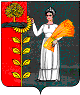 